8.a 			19.3.2020.Pošto je zadnja dva puta izostao veliki broj učenika Vaš prvi zadatak u nastavi na daljinu biti će provjeriti imate li sve zapisano u bilježnici. Ukoliko nemate molim Vas da prepišete tekst u bilježnicu.Naslov teme: Generatori izmjenične struje i elektromotori(udžbenik stranica broj 54)Postoje dvije vrste struja. To su izmjenična i istosmjerna struja.Izmjeničnu struju proizvode generatori. To su uređaji čiji se pokretni dio mora vrtjeti da bi proizvodili struju (primjer: dinamo na biciklu). Oznaka izmjenične struje je AC. Izmjenična struja može biti jednofazna i trofazna.Istosmjernu struju dobivamo u baterijama i akumulatorima kemijskom reakcijom. Pojednostavljeno -  dva različita metala uronjena u kiselinu uzrokuju kemijsku reakciju čiji je produkt električna energija. Oznaka istosmjerne struje je DC.Slika prikazuje jednostavni model elektromotora kojeg smo počeli izrađivati na zadnjem satu.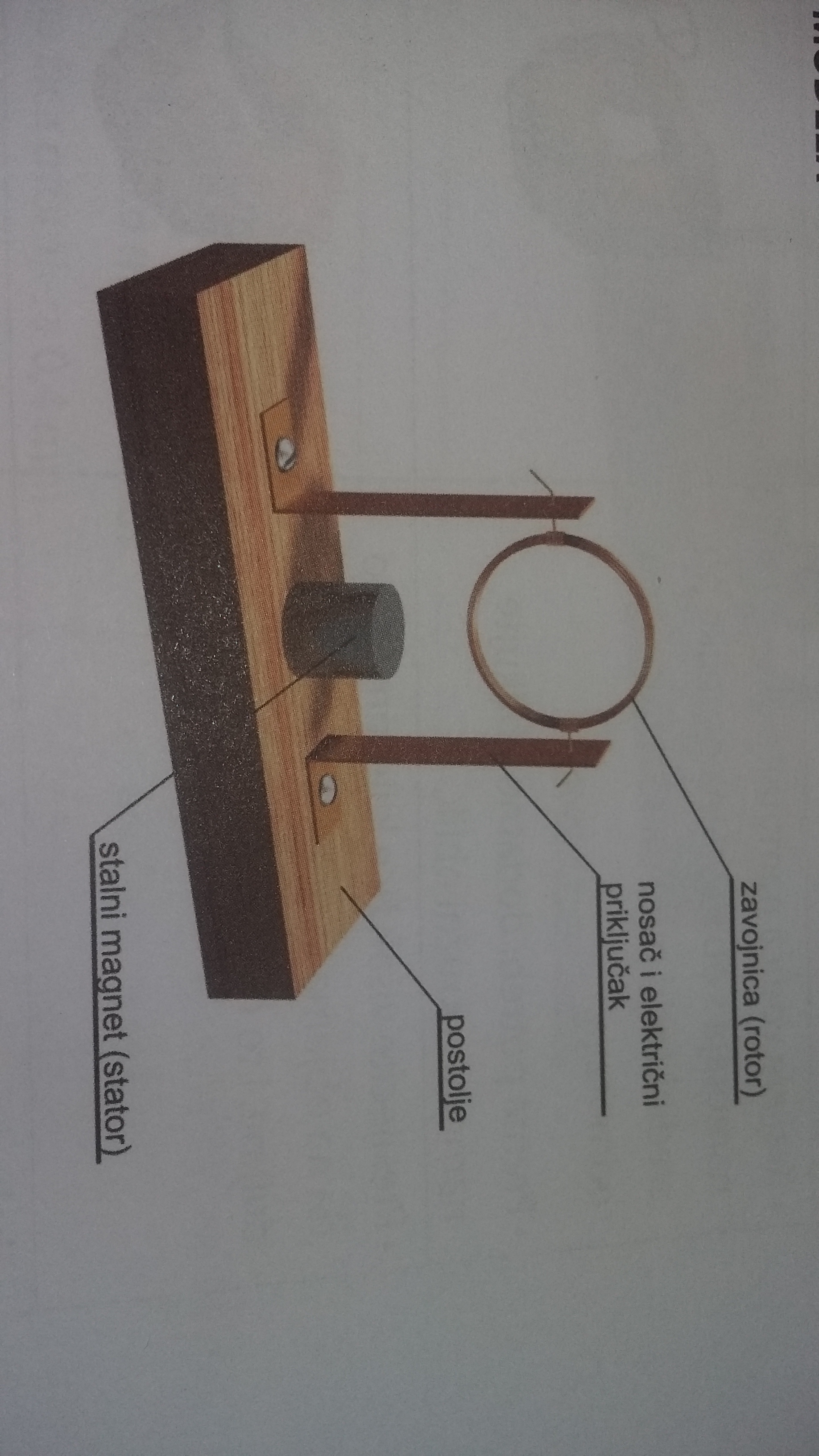 Sliku precrtajte u bilježnicu. Kada spojimo struju na nosače zavojnica počinje rotirati.Zadatak 2: Što uzrokuje okretanje zavojnice? Vaše objašnjenje pošaljite na sljedeću adresu elektroničke pošte: icavlek69@gmail.comRok za predaju zadatka je 19. ožujka 2020. do 18 sati.Srdačan pozdrav,Učitelj tehničke kulture